License: CC0 1.0 Universal (CC0 1.0)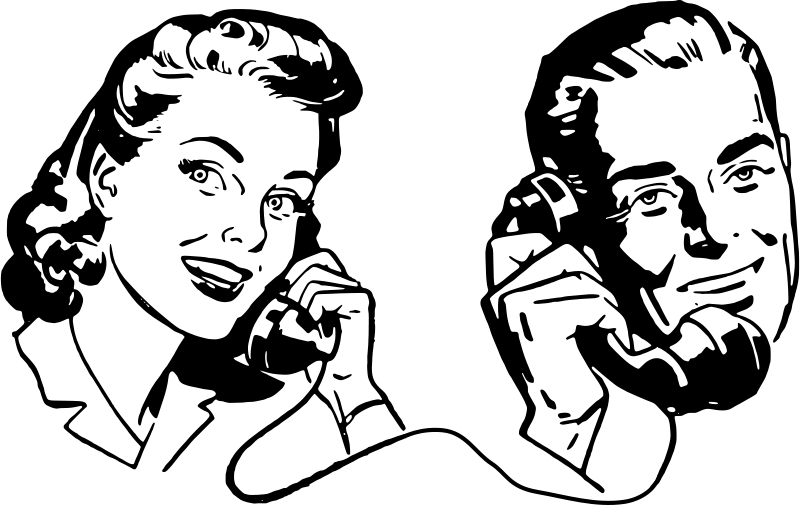 “George! Have you heard about the importance of WOM”We hope that your experience here at Jane Smith Counseling, PLLC is a positive one. If we have been a help to you, or a help to someone you care about, we hope that you can help us with our WOM.WOM is “word of mouth” and it is how a lot of new people find out about our services. We want to help as many people as we can, and so we want people to hear about us from those they trust. Counseling is a very personal journey that is entitled to privacy, so we do not ask our clients for online reviews or testimonials. But as you feel comfortable with helping other people find out about our services, please know that we are very honored and grateful.